RÉPUBLIQUE ALGÉRIENNE DÉMOCRATIQUE ET POPULAIREMinistère de l’Enseignement Supérieur et de la Recherche ScientifiqueUNIVERSITE DES SCIENCES ET DE LA TECHNOLOGIE HOUARI BOUMEDIENEFACULTE DE GENIE CIVIL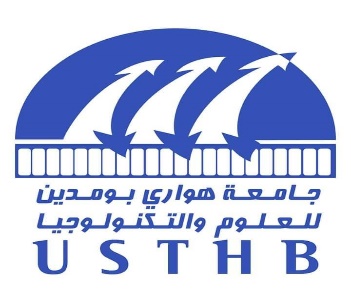 Thèse de doctorat en sciencePrésentée en vue de l’obtention du grade du Docteur En Génie CivilSpécialité : GéotechniquePrésenté par CHERFA Hayet ThèmeModélisation du comportement mécanique des graves et sables traités au laitier de haut fourneauSoutenue publiquement, le 21/12/2023 à 10H00 la salle de conférence CYBER  ESPACE  devant le jury composé de :2023/2024Mr.  HADDADI SmailProfesseur à l’USTHB/FGC (Alger) PrésidentMme.  ALLAG-AIT MOKHTAR    KhedidjaProfesseur à l’ESTP/Paris, FranceDirectrice de ThèseMr.  NECHNECH AmmarProfesseur à l’USTHB/FGC (Alger)Co-Directeur de ThèseMme.  DJERBAL Lynda MCA à l’USTHB (Alger)ExaminateurMme. MANSOUR Sabria Professeur à l’UMBB (Boumerdes)ExaminateurMr.  SMAIDA AliMCA  à l’Université de  DjelfaExaminateurMr.  DUHAIME François Professeur à l’ETS, CanadaInvité